 Week 27		         Algebra Lesson Plans		  Feb. 25th – March 1st    MONDAY:      	NO CLASS – ALL WRITE ALTERED SCHEDULETUESDAY:        		Lesson 8.6 Quadratic Equations: Perfect SquaresTSW:	           Factor perfect square trinomials and solve equations involving perfect squares.Activity:            Warm-up; Video Clip; SmartBoard Interactive; Independent WorkAssessment:    Q&A; Independent workHW:                Lesson 8.6    P. 510  questions 17- 41 OddsHandoutWEDNESDAY:  	Chapter 8  Review
TSW:		Review  all concepts for factoring: monomials, trinomials, differences of squares, and 
                                perfect squares.  Solve equations involving polynomials and special binomials.Activity:		Practice Test page 517	                                  Assessment:         Discussions; Q&AHW:	            Study for Chapter 8 Test (try the online practice test)
______________________________________________________________________________THURSDAY:		CHAPTER 8- Chapter Test TSW:		Demonstrate his/her competency for factoring and solving polynomial equations.                               Activity: 	Formal Test  		Assessment:         Test ScoresHW:	             Complete the  Chapter 8 Anticipation Guide with full explanations	FRIDAY:		Chapter 8 Test Review  (Shortened periods due to half-day) TSW:	               Self-Correct the Chapter 8 Test and reflect upon the test results.Activity:                Test Correct and DiscussionsAssessment:	Ch. 8 Test Results and Completed Anticipation Guide       HW: 		NONE!  HAVE A GREAT WEEKEND.STANDARDS COVERED THIS WEEK:  (See details below)   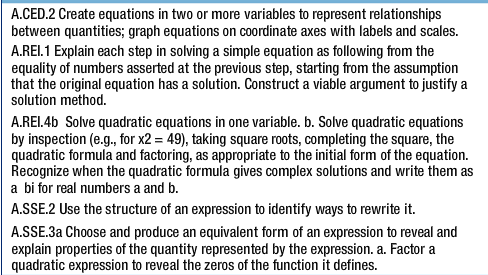 